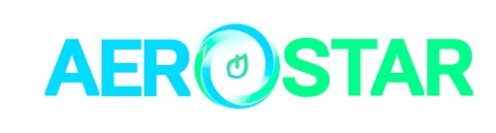 ТЕХНИЧЕСКИЕ ХАРАКТЕРИСТИКИЗаказСерийный номерМодель: SlimStar 250-ACРасход приточного воздуха	250 м³/ч              Свободный напор на притоке	280 ПаРасход вытяжного воздуха		250 м³/ч              Свободный напор на вытяжке	280 ПаГабариты Высота	                  300 мм                                     Общая длина	      1000 ммШирина	                  650 мм *+100                         Вес                                       80 кг*100   мм – кронштейн крепления х2шт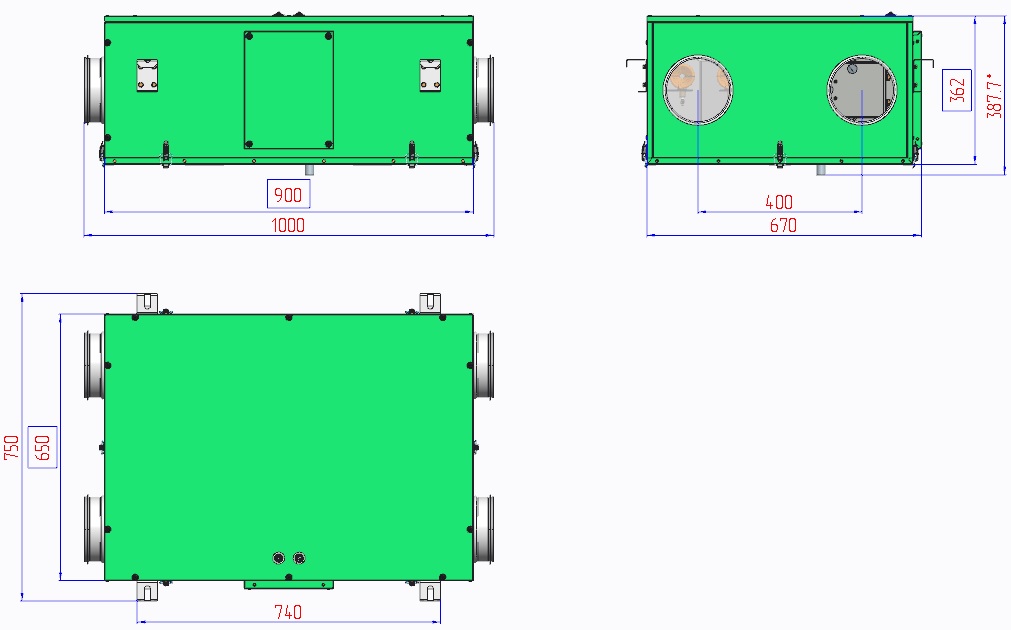 Конструктивные особенности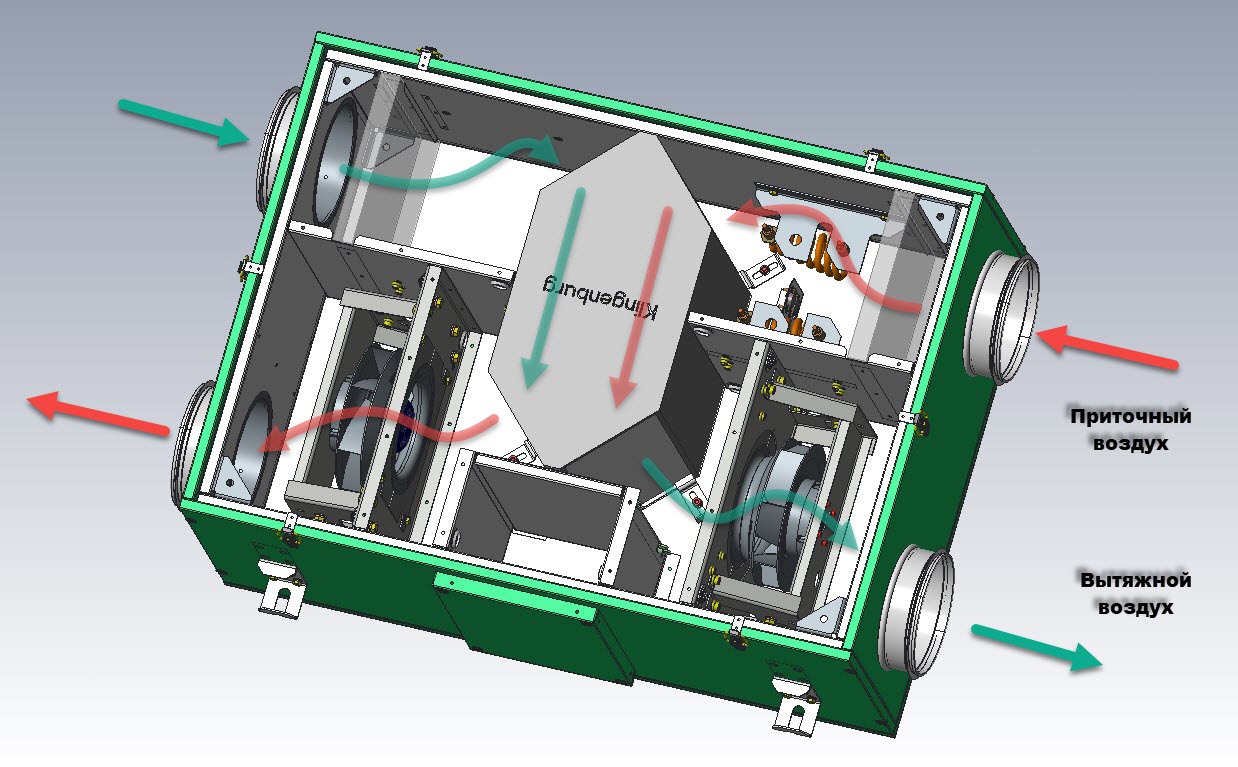 Комплект автоматики: Толщина панелей30 ммПодключение воздуховодов	Ø 160 ммСторона подключения;   обслуживанияCправа;   снизуВнутренняя боковая панельОцинкованная стальВнешняя боковая панельОкрашенная оцинкованная сталь _________________________________________________1Синтетич. / метал. фильтрСинтетич. / метал. фильтрСинтетич. / метал. фильтрРасчетное падение давления на фильтре 75 Па. Фильтр G4 300x227x25 ммРасчетное падение давления на фильтре 75 Па. Фильтр G4 300x227x25 ммРасчетное падение давления на фильтре 75 Па. Фильтр G4 300x227x25 ммРасчетное падение давления на фильтре 75 Па. Фильтр G4 300x227x25 мм2ЭлектропреднагревЭлектропреднагревЭлектропреднагревИсточник электроэнергии ТЭН 85 А.8,5 /0,6 Т.220Источник электроэнергии ТЭН 85 А.8,5 /0,6 Т.220Источник электроэнергии ТЭН 85 А.8,5 /0,6 Т.220Темп. вход                                        -22°CУстановленная мощность                              0,6 кВтУстановленная мощность                              0,6 кВтУстановленная мощность                              0,6 кВтТемп. выход                                   -7,2°C3Рекуператор противоточный Recutech REP+23-300-H-F-30   1шт                                        (Klingenburg GSK25-300)Рекуператор противоточный Recutech REP+23-300-H-F-30   1шт                                        (Klingenburg GSK25-300)Рекуператор противоточный Recutech REP+23-300-H-F-30   1шт                                        (Klingenburg GSK25-300)Расход наружного воздуха                         120 м³/чРасход наружного воздуха                         120 м³/чРасход наружного воздуха                         120 м³/чРасход вытяжного воздуха      120 м³/чТемпература воздуха на входе                       -7,2°CТемпература воздуха на входе                       -7,2°CТемпература воздуха на входе                       -7,2°CТемпература воздуха на входе         20°CОтносительная влажность на входе                  20 %Относительная влажность на входе                  20 %Относительная влажность на входе                  20 %Влажность воздуха на входе           50 %Температура воздуха на выходе                     18,2°CТемпература воздуха на выходе                     18,2°CТемпература воздуха на выходе                     18,2°CТемпература воздуха на выходе     2,6°CВлажность воздуха на выходе                           3,2 %Влажность воздуха на выходе                           3,2 %Влажность воздуха на выходе                           3,2 %Влажность воздуха на выходе      89,2 %Внешняя потеря давления                                46 PаВнешняя потеря давления                                46 PаВнешняя потеря давления                                46 PаПотеря давления на выбросе         51 PaЭффективность рекуперации                       1,02 kWЭффективность рекуперации                       1,02 kWЭффективность рекуперации                       1,02 kWКПД                                                 92,6 %4Приточный вентиляторПриточный вентиляторПриточный вентиляторEBM AC  R2E225-RA92-09EBM AC  R2E225-RA92-09Установленная мощность   0,155   kWНоминальный ток                1,25  AПитание                                230/1/50     В/фаза/ГУстановленная мощность   0,155   kWНоминальный ток                1,25  AПитание                                230/1/50     В/фаза/ГПроизводительность                     120 м³/чПроизводительность                     120 м³/чРасполагаемый напор                                230 ПаРасполагаемый напор                                230 Па5Синтетич. / метал. фильтр Синтетич. / метал. фильтр Синтетич. / метал. фильтр Расчетное падение давления на фильтре 75 Па. Фильтр G4 300х227х25 ммРасчетное падение давления на фильтре 75 Па. Фильтр G4 300х227х25 ммРасчетное падение давления на фильтре 75 Па. Фильтр G4 300х227х25 ммРасчетное падение давления на фильтре 75 Па. Фильтр G4 300х227х25 мм6Вытяжной вентиляторВытяжной вентиляторВытяжной вентиляторEBM AC  R2E225-RA92-09EBM AC  R2E225-RA92-09Установленная мощность   0,155   kWНоминальный ток                1,25   AПитание                                230/1/50     В/фаза/ГУстановленная мощность   0,155   kWНоминальный ток                1,25   AПитание                                230/1/50     В/фаза/ГПроизводительность                     120 м³/чПроизводительность                     120 м³/чРасполагаемый напор                                230 ПаРасполагаемый напор                                230 ПаКомплектовка установки (стандарт)Комплектовка установки (стандарт)Контроллер IQ 200 v2.0  2-ярусный (с регулятором оборотов)1Автоматический выключатель ETIMAT 6 1p С 32A1Контактор модульный RA 20-20 230V AC1U2 – твердотельное реле 1Радиатор 0,1Клемма проходная пружинная ONKA OPK 4 mm22Клемма проходная пружинная ONKA OPK 2,5 mm24Клемма проходная заземляющая ONKA OPK-Т 4 mm2 ж/з1Датчик температуры канальный Т-А,  NTC-10k2ПДУ – пульт управления CAREL th-Tune АТС4001AW01Tz1 – защитный термостат ЭК (в комплекте поставки электронагревателя)0